39th Annual Dinner AuctionSaturday, May 4th, 2019A celebratory evening of great people, great fun, great food and most importantly, great fundraising!$500 Auction Sponsor4 reserved seats at the auctionListing in program as a sponsor$1000 Auction Table SponsorTable of 8 reserved seats at the auctionListing in program as a table sponsorListing as sponsor for event on Old Mill web site and in newsletter$1500 Paddle SponsorCompany name and logo displayed on back of Paddle (350)4 reserved seats at the auctionListing in program as Paddle Raise Sponsor$2500 Auction Silver SponsorTable of 8 reserved seats at the auction1 Complimentary bottle of wine at table¼ page article or ad in auction catalogListing in program as Silver sponsorListing as sponsor for event on Old Mill web site and in newsletter$5000 Auction Gold Sponsor Table of 8 reserved seats at the auction2 Complimentary bottles of wine at table½ page article or ad in auction catalogListing in program as Gold SponsorListing as sponsor for event on Old Mill web site and in  newsletter$10,000 Auction Platinum Sponsor 2 Tables of 8 reserved seats at the auctionUnlimited Complimentary bottles of wine at tableFull page article or ad in auction catalogFront Cover Acknowledgement on Auction CatalogLogo and Acknowledgment on all Auction mailingsGift with company logo given to each attendeeListing as sponsor for event on Old Mill web site and in newsletterOld Mill Magic: Planting the Seeds for the FutureOld Mill Center for Children and Families2019 Dinner & Auction Sponsorship FormName _____________________________ Company Name _________________________Address____________________________________________________________________City_______________________________ State____ Zip____________________________Home phone_________________________ Business phone_________________________Fax_______________________________       Email________________________________Sponsorship Level $ _____________________               One payment today    ____Check  	___VISA/MC	     ___Discover      VISA/MC #__________________________________________ Exp. Date___________I plan to pay this in (circle one)   1   2   3   4   installments dated as follows:Date/Amount		Date/Amount		Date/Amount		Date/Amount___________		___________		___________		___________Thank you for your support!				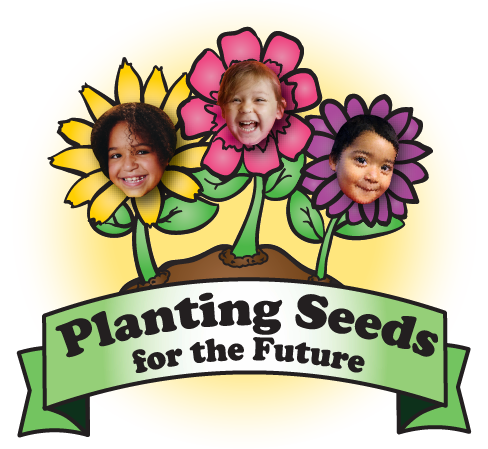 Please mail form & payment to:1650 SW 45th Pl  Corvallis, OR 97333Contact:Kate Caldwell, Development Manager541-757-8068 ext. 144kate_caldwell@oldmillcenter.org